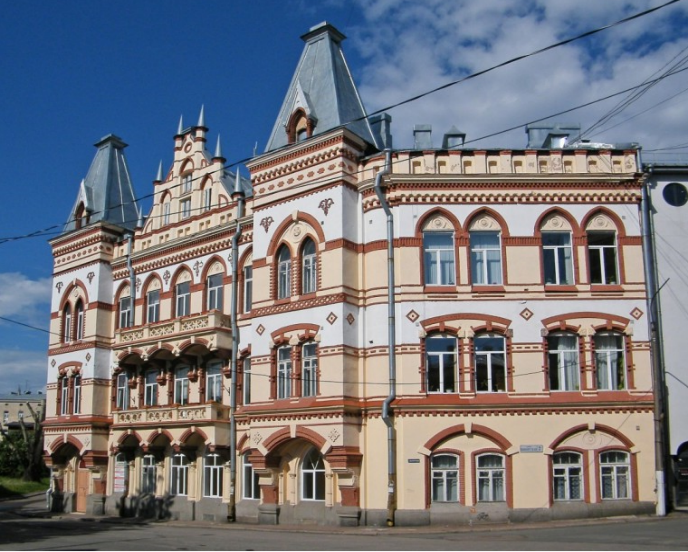 Государственное автономное      образовательное учреждениеВысшего образованияЛенинградской области«Ленинградский государственный университет имени А.С. Пушкина»ВЫБОРГСКИЙ ИНСТИТУТ    (ФИЛИАЛ)приглашает выпускников9 и 11 классов и их родителей наДЕНЬ ОТКРЫТЫХ ДВЕРЕЙ!Ждем вас 22 февраля в 12:00по адресу:г. Выборг, ул. Выборгская, д. 2(напротив порта)Справки по телефону: (81378) 2-05-75сайт: http:www.vpk-vbg.ruПРИЕМ В 2020 ГОДУСРЕДНЕЕ ПРОФЕССИОНАЛЬНОЕ ОБРАЗОВАНИЕ, очная форма:Преподавание в начальных классах    Физическая культураСоциальная работаДошкольное образованиеДОБРО ПОЖАЛОВАТЬ!